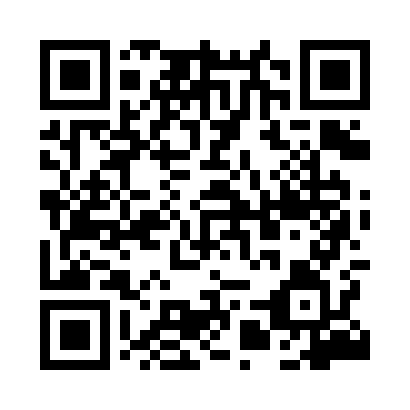 Prayer times for Ploska, PolandMon 1 Apr 2024 - Tue 30 Apr 2024High Latitude Method: Angle Based RulePrayer Calculation Method: Muslim World LeagueAsar Calculation Method: HanafiPrayer times provided by https://www.salahtimes.comDateDayFajrSunriseDhuhrAsrMaghribIsha1Mon3:566:0012:314:577:028:592Tue3:535:5712:304:587:049:013Wed3:505:5512:305:007:069:044Thu3:465:5312:305:017:089:065Fri3:435:5012:295:027:109:096Sat3:405:4812:295:037:119:117Sun3:375:4612:295:057:139:148Mon3:345:4312:295:067:159:169Tue3:315:4112:285:077:179:1910Wed3:275:3912:285:087:199:2111Thu3:245:3612:285:107:209:2412Fri3:215:3412:285:117:229:2713Sat3:175:3212:275:127:249:2914Sun3:145:2912:275:137:269:3215Mon3:115:2712:275:157:289:3516Tue3:075:2512:275:167:299:3817Wed3:045:2312:265:177:319:4118Thu3:005:2012:265:187:339:4419Fri2:575:1812:265:197:359:4720Sat2:535:1612:265:217:369:5021Sun2:495:1412:255:227:389:5322Mon2:465:1212:255:237:409:5623Tue2:425:0912:255:247:429:5924Wed2:385:0712:255:257:4410:0225Thu2:345:0512:255:267:4510:0526Fri2:305:0312:255:277:4710:0927Sat2:265:0112:245:297:4910:1228Sun2:224:5912:245:307:5110:1529Mon2:184:5712:245:317:5210:1930Tue2:144:5512:245:327:5410:23